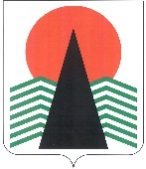 Муниципальное образование Нефтеюганский районпредседатель Думы  Нефтеюганского  района  ПОСТАНОВЛЕНИЕг.НефтеюганскО внесении изменений в постановление председателя Думы Нефтеюганского района от 28.03.2017 № 7-п «Об обработке персональных данных»В связи с кадровыми изменениями п о с т а н о в л я ю:Внести изменения в постановление председателя Думы Нефтеюганского района от 28.03.2017 № 7-п «Об обработке персональных данных»:В приложении 1 «Правила обработки персональных данных в Думе Нефтеюганского района»:пункт 4 признать утратившим силу;абзац третий пункта 10 признать утратившим силу;пункт 22 признать утратившим силу;в пункте 23 цифру «3» заменить цифрой «5»в пункте 24:подпункт 24.2 изложить в следующей редакции: «24.2.	 В информационной системе «Система автоматизации делопроизводства и электронного документооборота «Дело»»;»;дополнить подпунктом 24.4 следующего содержания:«24.4.  В информационной системе «Кодекс: Управление персоналом».»;в абзаце первом пункта 26 слова «Кодекс: Документооборот» заменить словами «Система автоматизации делопроизводства и электронного документооборота «Дело»»;дополнить пунктом 271 следующего содержания: «271.	 ИСПДн «Кодекс: Управление персоналом» содержит персональные данные лиц, замещающих должности муниципальной службы, и иных работников оператора, и включает:271.	1. фамилию, имя, отчество (в том числе предыдущие фамилии, имена 
и (или) отчества, в случае их изменения);271.2. число, месяц, год рождения;271.3.	место рождения;271.4.	информацию о гражданстве (в том числе предыдущие гражданства, иные гражданства);271.5.	вид, серию, номер документа, удостоверяющего личность, наименование органа, выдавшего его, дата выдачи;271.6.	адрес места жительства (адрес регистрации, фактического проживания);271.7.	номер контактного телефона или сведения о других способах связи;271.8.	реквизиты страхового свидетельства государственного пенсионного страхования;271.9.	идентификационный номер налогоплательщика;27110.	реквизиты страхового медицинского полиса обязательного медицинского страхования;271.11.	семейное положение, состав семьи и сведения о близких родственниках (в том числе бывших);271.12.	сведения о трудовой деятельности;271.13.	сведения о воинском учете и реквизиты документов воинского учета;271.14.	сведения об образовании, в том числе о послевузовском профессиональном образовании (наименование и год окончания образовательного учреждения, наименование и реквизиты документа об образовании, квалификация, специальность по документу об образовании);271.15.	сведения об ученой степени;27116.	информацию о владении иностранными языками, степень владения;271.17.	сведения о периодах временной нетрудоспособности;271.18.	данные об изображении лица;271.19.	сведения о прохождении государственной гражданской и (или) муниципальной службы, в том числе: дата, основания поступления на государственную гражданскую (муниципальную) службу и назначения на должность государственной гражданской (муниципальной) службы, дата, основания назначения, перевода, перемещения на иную должность, наименование замещаемых должностей с указанием структурных подразделений, размера денежного содержания, результатов аттестации на соответствие замещаемой должности, а также сведения о прежнем месте работы;271.20.	информацию, содержащуюся в трудовом договоре (служебном контракте), дополнительных соглашениях к трудовому договору (служебному контракту);271.1.21.	сведения о пребывании за границей;271.22.	информацию о классном чине государственной гражданской службы Российской Федерации (в том числе дипломатическом ранге, воинском или специальном звании, классном чине правоохранительной службы, классном чине гражданской службы субъекта Российской Федерации), квалификационном разряде государственной гражданской службы (квалификационном разряде или классном чине муниципальной службы);271.23.	информацию об оформленных допусках к государственной тайне;271.24.	государственные награды, иные награды и знаки отличия;271.25.	сведения о профессиональной переподготовке и (или) повышении квалификации;271.26.	информацию о ежегодных оплачиваемых отпусках, учебных отпусках и отпусках без сохранения денежного содержания;271.27.	сведения о доходах, расходах, об имуществе и обязательствах имущественного характера;271.28.	сведения об установленных окладах и надбавках;271.29.	иные персональные данные, необходимые для достижения целей, предусмотренных пунктом 3 настоящих Правил обработки ПДн.»;1.1.8. пункт 38 признать утратившим силу.Приложение 5 «Перечень информационных систем персональных данных» изложить в редакции согласно приложению 1 к настоящему постановлению;пункт 2 приложения 6 «Перечень персональных данных, обрабатываемых в Думе Нефтеюганского района» признать утратившим силу;пункт 3 приложения 7 признать утратившим силу;Приложение 8 «Перечень должностей Думы Нефтеюганского района, замещение которых предусматривает осуществление обработки персональных данных либо доступ к персональным данным» изложить в редакции согласно приложению 2 к настоящему постановлению.Руководителю аппарата Думы Нефтеюганского района ознакомить 
с настоящим постановлением работников Думы Нефтеюганского района.Председатель ДумыНефтеюганского района						Т.Г.КотоваПриложение 1к постановлению председателя 
Думы Нефтеюганского района от     19.08.2019    . №  6-п  .                       . «Приложение 5к постановлению председателя 
Думы Нефтеюганского районаот     28.03.2017     . №  7-п   .Переченьинформационных систем персональных данных в Думе Нефтеюганского района1. ИС «1С: Предприятие»;2. ИС «Система автоматизации делопроизводства и электронного документооборота «Дело»»;3. ИС «Криста УРМ «АС Бюджет»;4. ИС «Кодекс: Управление персоналом».». Приложение 2к постановлению председателя 
Думы Нефтеюганского района от      19.08.2019    . №   6-п  .                       . «Приложение 8к постановлению председателя 
Думы Нефтеюганского районаот     28.03.2017     . №  7-п   .Переченьдолжностей Думы Нефтеюганского района, замещение которых предусматривает осуществление обработки персональных данных либо доступ к персональным данным Обработку персональных данных либо доступ к персональным данным осуществляют:Председатель Думы Нефтеюганского района;Руководитель аппарата Думы;Главный специалист аппарата Думы; Председатель Контрольно-счетной палаты;Начальник отдела контрольных и экспертно-аналитических мероприятий Контрольно - счетной палаты Нефтеюганского района; Инспектор отдела контрольных и экспертно-аналитических мероприятий Контрольно - счетной палаты Нефтеюганского района;Ведущий специалист отдела контрольных и экспертно-аналитических мероприятий Контрольно - счетной палаты Нефтеюганского района.».19.08.2019№   6-п  .